Муниципальное бюджетное дошкольное образовательное учреждениецентр развития ребенка детский сад первой категории № 59 «Лакомка»«Аналитический отчет педагога по изобразительной деятельности за 2015-2016 учебный год»Подготовила: педагог высшей квалификационной категорииРадионова Анна Федоровнас. Кулешовка2016 Краткая характеристика деятельности изостудииПрограмма изостудии «Акварелька»  была рассчитана на развитие изобразительных способностей детей 5-7   лет. Занятия с детьми старшей и подготовительной групп проводились согласно расписанию:Дети занимались всей группой по следующему расписанию:Достижения детейВ течение года в ходе работы, были достигнуты следующие результаты:Дети усвоили основные жанры изобразительного искусства (пейзаж, портрет, натюрморт)Сформировались композиционные умения: размещение объектов в соответствии с особенностями их формы, величиныДети стали более активными, уверенными в себе, желающими творить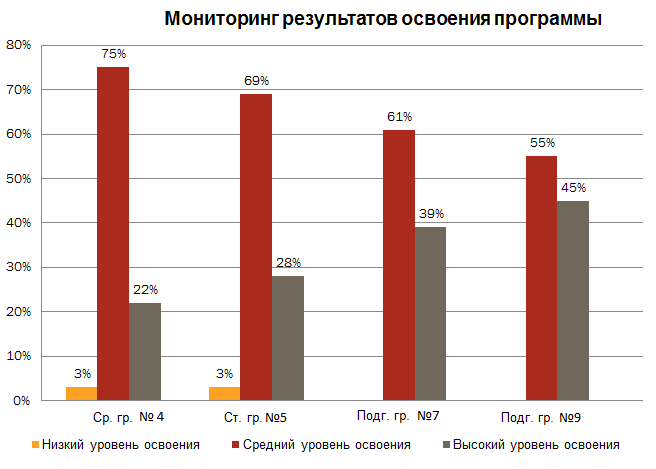 Создание и обновление развивающей предметно-пространственной среды Одно из важных условий реализации системы художественно-эстетического воспитания в дошкольном учреждении - правильная организация предметно-развивающей  среды. В течение года постоянно обновлялась предметно-развивающая среда в изостудии. Созданы зоны познавательного и речевого пространства, подобраны пособия, книги, дидактические игры, направленные на развитие детей, согласно их возрастным особенностям. Мебель: столы, стулья, мольберты - соответствуют возрастным особенностям. Четко организованная  работа  по  преобразованию предметно-развивающей  среды оказала  благоприятное  влияние  на  развитие  творческих  способностей детей.  Использовались в качестве наглядности предметы декоративно-прикладного искусства (дымковские глиняные игрушки, предметы хохломских, гжельских мастеров), необходимый художественный материал для рисования, лепки, аппликации и художественного конструирования, альбомы по ознакомлению с видами и жанрами искусства с методическими разработками по организации занятий с детьми. Были оформлены карточки с «пошаговым» показом техники создания образа.Подобраны коллекции картин русских художников; аудио и видеоколлекции по декоративно – прикладному искусству; сборники  музыкальных произведений. Эффективно использовалосьпространство в помещении изостудии  и коридорах: в них размещались выставки детских рисунков, были оформлены галереи детского творчества.При проведении организованной образовательной деятельности использовались как традиционные (например, наблюдение, беседы, сравнение, индивидуальная работа и т.д.), так и нетрадиционные методы работы  (пальчиковая гимнастика, дыхательная гимнастика, ИКТ-технологии…). Для эффективности работы использовалисьразнообразные техники нетрадиционного рисования: -рисование пальчиками;- монотипия;-тычок жесткой сухой кистью;-оттиски различными печатками (из пробки, картофеля, пенопластом, поролоном);-печать листьями;-оттиск смятой бумагой;-рисование воском (свечой, парафином);-кляксография;-набрызг;-граттаж.А также в ходе практической деятельности  дети освоили смешанные изобразительные техники:-восковые мелки+акварель;-свеча+акварель;-печать по трафарету +набрызг;-кляксография с трубочкой;Работа с  разнообразными художественными изобразительными средствами (линия, пятно, цвет и т.д.)   и материалами (цветные и простые карандаши, акварельные краски, гуашь, пастель; кисти, ластики, гелевые ручки, восковые мелки, тушь, цветные карандаши), способствовала   гармоничному   и   всестороннему   развитию    детей.           Изобразительная деятельность с использованием нетрадиционных техник  и материалов способствовала  развитию у ребенка мелкой моторики руки и тактильного восприятия, пространственной ориентировки на листе бумаги, глазомера и зрительного восприятия, внимания и усидчивости, изобразительных навыков и умений, наблюдательности, эстетического восприятия, эмоциональной отзывчивости. Кроме того, в процессе этой деятельности  формировались навыки контроля и самоконтроля.Деятельность педагога предусматривала решение образовательных задач в совместной деятельности взрослого и детей, самостоятельной деятельности воспитанников не только в рамках непосредственно образовательной деятельности, но и входе режимных моментов. Педагогические наблюдения, анализ выполнения  требований  к  содержанию и методам  воспитания и обучения, а  также  результатов усвоения детьми  программного материала  показали  стабильность  и позитивную  динамику  по всем направлениям развития. Занимаясь с детьми индивидуально и в подгруппах, используя элементы нестандартного рисования я обратила внимание на всплеск положительных эмоций в процессе рисования. Появилось желание разнообразить запланированные программой занятия  по изобразительной деятельности.Положительное  влияние  на этот процесс  оказывали  тесное  сотрудничество  воспитателей, специалистов, администрации ДОУ и родителей, а  также  использование  приемов   развивающего обучения и индивидуального подхода  к  каждому ребенку.Мероприятия с детьми предполагали участие детей в выставках, а также в оформлении учебного учреждения к праздникам. Эти формы работы предполагают индивидуальную и коллективную деятельность, где каждый ребенок мог найти практическое применение своим идеям и вместе со всеми создать единое целое.План выставок детских рисунковВыставка «День Победы»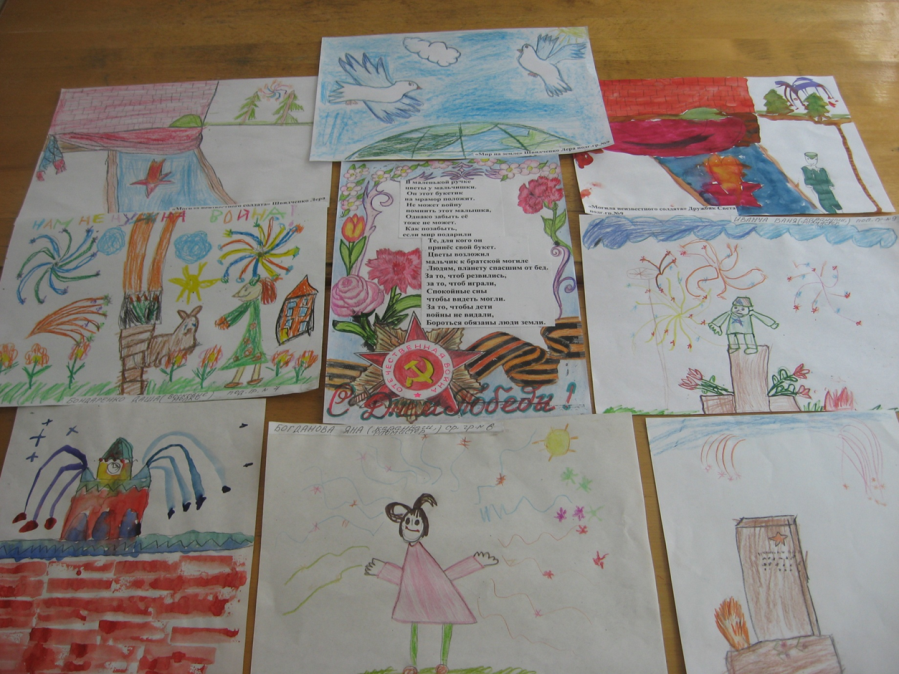 Выставка «Я рисую маму»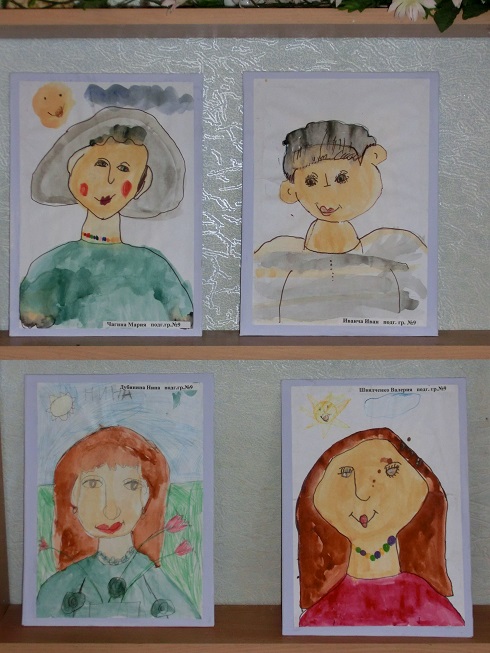 Значимые события в профессиональной деятельности воспитателяРабота педагога в 2015-2016 уч.году проводилась в  три этапа:
1) организационный (сентябрь)
• изучение интересов и навыков детей;
• проведение выставок детских работ;
• рекомендации по творчеству в семье.
2) основной (октябрь – май)
• организация работы с детьми через занятия изостудии;
• оформление выставок детских работ;
• промежуточная диагностика, оценка интересов детей, посещаемости изостудии и поставленных задач за полугодие.
3) заключительный (май)
• итоговая диагностика детей;
• оформление выставок.Педагогический  процесс  в течение года  был ориентирован на всестороннее формирование личности ребенка с учетом особенностей его физического, психического развития, индивидуальных возможностей и способностей. С детьми систематически проводилась образовательная деятельность в соответствии  с программой и  утверждённым  расписанием  непосредственно образовательной деятельности. Поставленные цели достигнуты в процессе осуществления разнообразных  видов  деятельности: игровой, коммуникативной, трудовой, познавательско-исследовательской, продуктивной, музыкально-художественной и чтения. Все виды деятельности представляют основные  направления развития детей: познавательное, речевое,  художественно-эстетическое, социально-коммуникативное,физическое.       Для интеграции разных видов детской  деятельности  в рамках темы и распределения  непосредственно образовательной и совместной деятельности  в режимных моментах были предложены новые формы планирования воспитательно-образовательной работы (перспективного и календарного планов) и составлена рабочая программа работы изостудии.       Можно выделить три  основных направления работы  педагога:работа с детьми;взаимодействие с родителями;повышение уровня  квалификации  педагога.Для всестороннего и гармоничного развития личности ребенка необходимо было правильно организовать учебно-воспитательный процесс.Содержание методов обучения и воспитания зависело от конкретно поставленной цели. Учебный материал представлялся в последовательном порядке от простого к сложному, включая все этапы творческого процесса.Соотношение различных видов работы изменялось по годам обучения, соответственно возрастным особенностям учащихся.Во время работы с детьми применялись разнообразные методы и формы работы, учитывая возрастные и психологические особенности детей:- индивидуальный подход;- дифференциация;- наглядное преподавание;- непосредственное участие педагога в творческом процессе ребенка;- проведение занятий в игровой форме;- коллективное творчество;- контрольно- оценочные занятия;- художественно-изобразительные методы;- объяснительно-иллюстративный метод;- композиционные методы;- проведение бесед в форме диалога;- использование  наглядных пособий и репродукций картин; - работа с натуры (поиск композиции, линий, цвета);- декоративное рисование;- репродуктивный метод;- воспроизведение и повторение изучаемого материала.      Дошкольное обучение проходило в игровой форме. Введение творческих заданий способствовало закреплению полученных знаний и умений посредством конкретного воплощения идеи.В течение года строго соблюдался режим дня и все санитарно-гигиенические требования к пребыванию детей в СП. Согласно плану проводились педагогические наблюдения за деятельностью воспитанников, подтвердившие положительную динамику развития каждого ребенка и группы в целом.Повышение квалификации и распространение педагогического опытаВ  отчетном году приняла участие в программе повышения квалификации «Реализация ФГОС дошкольного образования для воспитателей». Также принимала участие в районном семинаре с презентацией по теме «Православные праздники в ДОУ». В течение года активно делилась педагогическим опытом в качестве наставника для молодого педагога Аленичевой Е.В.СамообразованиеВ работе использовалась программа Н.М. Крыловой «Детский сад – дом радости», И.А.Лыковой «Цветные ладошки». Образовательная деятельность была  нацелена на формирование у детей дошкольного возраста целостных представлений о художественных средствах и навыков работы с ними. Средствами изобразительного искусства решались  проблемы эстетического воспитания  подрастающего поколения. Решалась  проблема комплексного приобщения детей к миру прекрасного. Расширился  круг  представлений дошкольников об окружающей их действительности. Программа наглядно знакомит детей дошкольного возраста с художественными материалами, инструментами и техническими приемами работы с ними; дает первые представления  о средствах художественной выразительности в различных материалах и техниках. Помогает развивать эстетическое восприятие природы и показывает приемы ее отображения.Цель программы - Развитие творческих способностей  ребенка, через занятия изобразительным искусством.        На каждом занятии решались следующие задачи:Обучающие:	Знакомить детей с различными видами изобразительной деятельности.	Знакомить детей с многообразием художественных материалов и приемами работы с ними.	Использовать приёмы смешивания красок для получения разнообразной цветовой палитры в процессе выполнения  творческих заданий.Развивающие:	Развивать художественный вкус, фантазию, изобретательность, пространственность, воображение.	Развивать «чувство» цвета, формы, зрительную память, воображение.	Совершенствовать у детей творческую активность и инициативу.	Развивать умение строить композицию, организуя смысловые и композиционные связи между изображаемыми предметами.Воспитательные:	Формировать устойчивый интерес к художественной деятельности.	Воспитывать у детей чувство прекрасного, умение видеть красоту в окружающем мире.	Формировать умение работать в коллективе.
Предметно-развивающая среда изостудии организована так, чтобы каждый ребенок имел возможность свободно заниматься рисованием. Обязательным в оборудовании являются материалы, активизирующие изобразительную деятельность: 	Альбомы, цветная бумага, картон, кисти, клей, ножницы, пластилин, книжки-раскраски.	Разнообразные средства изобразительной деятельности (лекала, трафареты, средства для нетрадиционного рисования и ручного художественного труда)	Карандаши, восковые мелки, гуашь, уголь, пастель, фломастеры, акварель.	Интерактивная доска.Стена творчества	Наличие стенда детских, творческих работ.	Эстетическое оформлениеУчебно-методическое обеспечение:	И.А Лыкова «Методические рекомендации к программе»  художественное образование в детском саду.	Журнал «Цветные пейзажи» 3/2000	«Коллаж» 2/2009	«Интеграция искусств» (изодеятельность и литература) 5/2009	«Природа и дети» (звуки, ароматы, краски) 5/2011	«Цветные натюрморты» 3/2010	«Нетрадиционные художественные техники» 6/2008	И.А.Лыкова, А.И.Буренина «Талантливые дети».	И.А.Лыкова, Н.Е.Васюкова «Изодеятельность и детская литература»	И.А. Лыкова, В.А.Шипунова «Народный календарь» (лето красное).          (осень – золотая); (зима – чародейка); (весна –           красавица).       Самоанализ       В течение года были созданы условия для реализации образовательной программы: -создание обстановки эмоционального благополучия;-создание и обновление предметно-развивающей среды;-творческий подход к содержанию образования;-вариативность в выборе тем занятий, форм, средств, методов работы с детьми, предоставляемых материалов;-использование личностно-ориентированного подхода в обучении детей;-использование нетрадиционных, интегрированных форм занятий;-приобщение к традициям родного края;-взаимодействие с семьями воспитанников;Использовалось учебно-методическое оснащение:- программы художественно – эстетического воспитания и методические рекомендации;- перспективные планы по приоритетному направлению работы: кружковой деятельности по всем группам;- библиотека познавательной литературы по знакомству детей с миром искусства.Считаю, что  положительными результатами можно считать следующее:- активное участие  воспитанников  в  работе изостудии;- участие  детей в выставках;- совершенствование личностно-ориентированной  и  здоровьесберегающей  технологий. В результате проделанной работы были отмечены  положительные тенденции: увеличилась активность, любознательность, инициативность, самостоятельность воспитанников  изостудии «Акварелька», отмечен рост  коммуникативных и интеллектуальных способностей. Дети приобрели умения и навыки передавать впечатления о предметах и явлениях с помощью выразительных образов. Улучшилось восприятие, обогатился сенсорный опыт. Сформировалась способность замечать, понимать изображение знакомых предметов, явлений и передавать их в рисунке. Дети проявляют активность в восприятии прекрасного в окружающей действительности и искусстве,откликаются не только на содержание образа, но и на художественную форму;используют разнообразные средства и техники при передаче художественных образов.Педагогические наблюдения  выявили  повышение  важнейших показателей: навыков рисования, творческих способностей, восприятия, памяти, воображения, наглядно-образного мышления (умения элементарно рассуждать, выделять существенные признаки предметов и явлений, доступные пониманию ребенка, сравнивать предметы, находить различия и сходство, группировать предметы по определенным признакам, делать простейшие выводы и обобщения и др.).Замечено, что к концу года основная масса детей изостудии  любят рисование и проявляют интерес к изобразительному  искусству. Большинство детей подготовительной группы изъявили желание продолжать  занятия по рисованию в школе искусств или посещать кружки по рисованию.Результаты  деятельности  изостудии были тщательно проанализированы, сделаны  выводы  о том, что в  целом работа  проводилась  целенаправленно и эффективно.    Педагогические задачи на 2016-2017 учебный год В 2016 – 2017 учебном году ставлю перед собой следующие годовые задачи: 1.  Приобщение дошкольников к словесному искусству и художественному творчеству: развитию художественного восприятия в единстве содержания и формы, эстетического вкуса и формирования интереса и любви к изобразительной деятельности.2. Развивать способности решать интеллектуальные и личностные задачи.3. Выявление  задатков одаренных  детей, и создание оптимальных условий для их развития.4.Анализ проблем, выбор технологий и механизма развития в соответствии с социальным заказом.5. Совершенствовать работу  с  коллегами и родителями   через информационное пространство.6. Планирование развития, составление проектов и программ по всем стратегическим направлениям развития в соответствии  с ФГОС ДО.ГруппыКол-во занятий в неделюПродолжи-тельность в минутахКол-возанятийв месяцПродолжи-тельностьв минутахКол-во занятий в годПродолжи-тельностьв минутахСтаршая гр.№41254100484800Старшая гр.№51254100484800Подгот. Гр. №71304120484896Подгот. Гр. №91304120484896Всего:41101644019219392Дни неделиГруппыВторник9.00 – 9.25        –           старшая гр.№49.45 – 10.15      –           подготовит. гр.№715.30 – 16.00    –           индивидуальная работаЧетверг9.00 – 9.25        –           старшая гр.№59.45 – 10.15      –           подготовит. гр.№915.30 – 16.00    –           индивидуальная работаТема выставкиМесяц«Осенний коллаж»Сентябрь «Пусть всегда будет мама»Ноябрь«Зимушка – зима»Декабрь «Я рисую папу»Февраль«Весна – красна»Март«Наш космос»Апрель«Этот День Победы»Май«Здравствуй лето»Июнь